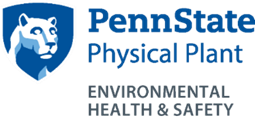 Oil and Fuel Spills EHS Contacts:  Lysa Holland ljh17@psu.edu, Robert Segura, ras78@psu.eduProcedures/Notifications/Documentation/Follow-Up:  For facilities that have a Spill Prevention, Control, and Countermeasures (SPCC) Plan, those procedures must be immediately followed.  For other facilities, the following apply: When to Report:   All spills/releases that enter surface water of any size must be immediately reported to EHS after emergency procedures have been implemented.  Other spills/releases of oil containing materials must be reported if they exceed 1 quart, with the exception of spills/releases that are confined to areas inside buildings that do not have floor drains.  For spills to paved surfaces or floors that have been cleaned-up, report to EHS the as soon as possible. What to Report:   The following information is to be called into EHS initially, and then provided in writing.  For a small spill, a follow-up email will suffice.  Name and title of person reporting incident Date, time and location of incident Phone number where the person reporting the incident can be reached Brief description of the incident  Extent of contamination of land, water, or air, if known (e.g., bodies of water)  Regulatory Reporting Requirements: EHS stall will notify appropriate regulatory agencies for University Park and will work with facilities at other locations to determine reporting needs. Clean-Up:   Small spills/releases are to be cleaned-up by the facility.  Used absorbent materials and contaminated soil must be disposed through the Chemical Waste Management Program. 